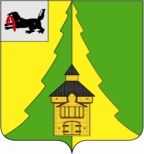 Российская ФедерацияИркутская областьНижнеилимский муниципальный районАДМИНИСТРАЦИЯПОСТАНОВЛЕНИЕОт «02» августа 2021 г.  № 667г. Железногорск – Илимский«О внесении изменений в постановление администрации Нижнеилимского муниципального района от 29.05.2020 г. № 521«Об утверждении положения «О порядке выдачи разрешений на выполнениеавиационных работ, парашютных прыжков, демонстрационных  полетов воздушных судов, полетов беспилотных  воздушных судов (за исключением полетов беспилотных воздушных судов с максимальной взлетной массой менее 0,25 кг), подъемов привязных аэростатов расположенных в границах населенных пунктов над межселенной  территориеймуниципального образования  «Нижнеилимскийрайон», а также посадки (взлета) на расположенные в границах населенных пунктов межселеннойтерритории муниципального образования«Нижнеилимский район» площадки, сведенияо которых не опубликованы в документах аэронавигационной информации»В связи с изменениями в кадровом составе администрации Нижнеилимского муниципального района и ООО «Аэропорт Железногорск», руководствуясь Уставом МО «Нижнеилимский район», администрация Нижнеилимского муниципального районаПОСТАНОВЛЯЕТ:Внести следующие изменения в постановление администрации Нижнеилимского муниципального района от 29.05.2020 г. № 521 «Об утверждении положения  «О порядке выдачи разрешений на выполнение авиационных работ, парашютных прыжков, демонстрационных  полетов воздушных судов, полетов беспилотных  воздушных судов (за исключением полетов беспилотных воздушных судов с максимальной взлетной массой менее 0,25 кг), подъемов привязных аэростатов расположенных в границах населенных пунктов над межселенной  территорией муниципального образования  «Нижнеилимский район», а также посадки (взлета) на расположенные в границах населенных пунктов межселенной территории муниципального образования «Нижнеилимский район» площадки, сведения о которых не опубликованы в документах аэронавигационной информации» (далее – постановление):Приложение № 3 «Состав  комиссии по выдаче разрешения на выполнение авиационных работ, парашютных прыжков, демонстрационных полетов воздушных судов, полетов беспилотных воздушных судов (за исключением полетов беспилотных воздушных судов с максимальной взлетной массой менее 0,25 кг), подъемов привязных аэростатов расположенных в границах населенных пунктов над межселенной территорией муниципального образования «Нижнеилимский район», а также посадки (взлета) на расположенные в границах населенных пунктов межселенной территории муниципального образования «Нижнеилимский район» площадки, сведения о которых не опубликованы в документах аэронавигационной информации» к постановлению читать в редакции приложения к настоящему постановлению.Опубликовать данное Постановление в периодическом печатном издании «Вестник Думы и администрации Нижнеилимского района» и на официальном сайте МО «Нижнеилимский район». Контроль за исполнением настоящего постановления возложить на заместителя мэра Нижнеилимского муниципального района по жилищной политике, градостроительству, энергетике, транспорту и связи                          В.В. Цвейгарта.Мэр района                                                                  М.С. РомановРассылка: в дело - 2 экз., отдел ЖКХ,Т и С, отдел ГО и ЧС.А.Ю. Белоусова31364Приложение к постановлению администрации Нижнеилимского муниципального  района№ 667 от «02» августа 2021 г.Состав  комиссиипо выдаче разрешения на выполнение авиационных работ, парашютных прыжков, демонстрационных полетов воздушных судов, полетов беспилотных воздушных судов (за исключением полетов беспилотных воздушных судов с максимальной взлетной массой менее 0,25 кг), подъемов привязных аэростатов расположенных в границах населенных пунктов над межселенной территорией муниципального образования «Нижнеилимский район», а также посадки (взлета) на расположенные в границах населенных пунктов межселенной территории муниципального образования «Нижнеилимский район» площадки, сведения о которых не опубликованы в документах аэронавигационной информацииПредседатель комиссии:Цвейгарт Виктор Викторович – заместитель мэра района по жилищной политике, градостроительству, энергетике, транспорту и связи.Заместитель председателя комиссии: Савицкая Лариса Владимировна – начальник отдела жилищно-коммунального хозяйства, транспорта и связи администрации Нижнеилимского муниципального района. Секретарь комиссии:Белоусова Анастасия Юрьевна – консультант отдела жилищно-коммунального хозяйства, транспорта и связи администрации Нижнеилимского муниципального района (с правом голоса).Члены комиссии:Суслова Наталья Юрьевна – консультант отдела жилищно-коммунального хозяйства, транспорта и связи администрации Нижнеилимского муниципального района. Лесняк Татьяна Николаевна – ведущий специалист отдела жилищно-коммунального хозяйства, транспорта и связи администрации Нижнеилимского муниципального района.Елгин Валерий Александрович – начальник отдела по гражданской обороне и чрезвычайным ситуациям администрации Нижнеилимского муниципального района;Кирсанов Сергей Иванович – директор ООО «Аэропорт Железногорск» (по согласованию);Представитель  территориального отдела Управления Федеральной службы безопасности по Нижнеилимскому району (по согласованию);Представитель  ОМВД России по Нижнеилимскому району (по согласованию).Мэр района                                                                  М.С. Романов